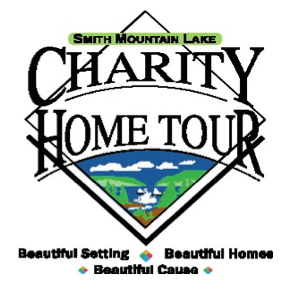 CHARITY APPLICATION PROTOCOLSTo be considered for the SML Charity Home Tour, the following criteria must be met:The charity must possess a 501(c) 3 tax-exempt status.The charity must provide services directly to the Smith Mountain Lake geographic area.Note:  Smaller charities may apply as one unit, combining their volunteers and splitting the proceeds.  However, each charity will be required to complete the pre-requisite information individually, then combine and submit as one package.Each charity chosen must be prepared to supply 7 Key Volunteers as defined in the Key Volunteer job descriptions which you can find on the website.It is not necessary that these 7 Key Volunteers come directly from your employee or volunteer pools.  It is necessary that the charity take responsibility for the identification, placement and commitment of those identified.No key volunteer should be assigned to more than one job due to the work commitment for each position.Your 7 Key Volunteers must have good organizational and communication skills.Your charity representative will be asked to attend a check distribution event in November and will be asked to inform those in attendance as to how the charity proceeds will be utilized.  At the December kick-off event, each charity will be required to execute a Participation Agreement which you can find on the website.If your charity is able to satisfy the above-referenced requirements, please fill out and submit the Application that you can find on the website. If mailed, three (3) copies of the information need to be submitted.Revised 8/19/19 CC                            